14.06.2022МероприятиеИгровая программа «Колобок»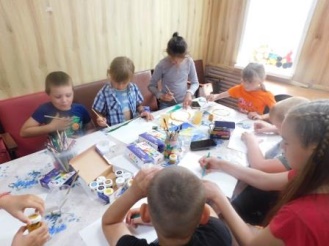 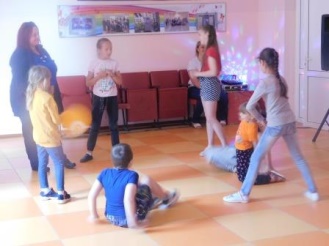 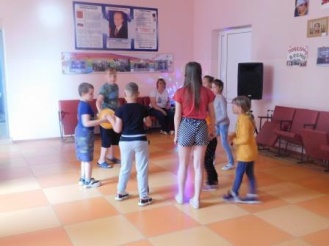 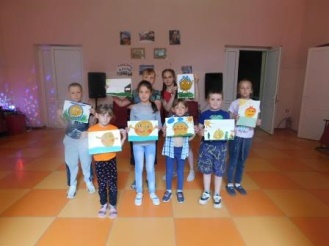 Прогулка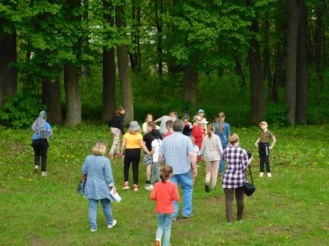 Беседа «Правила поведения во время поездок и прогулок»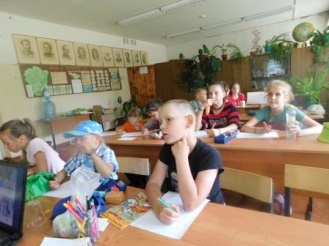 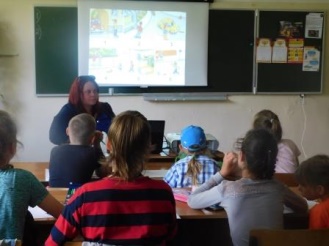 